МДОУ «Детский сад № 95»Консультация для родителей по теме: «Безопасность ребёнка в Новый год»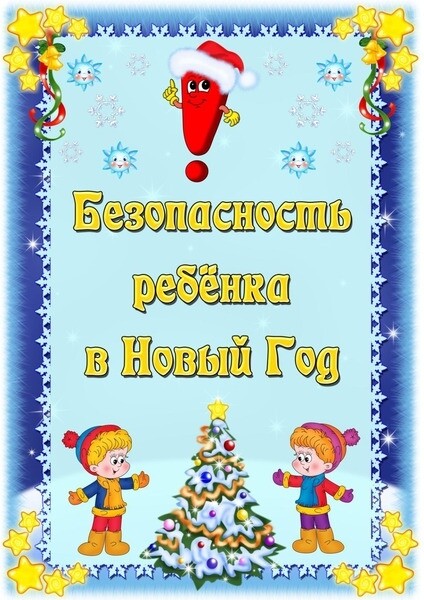 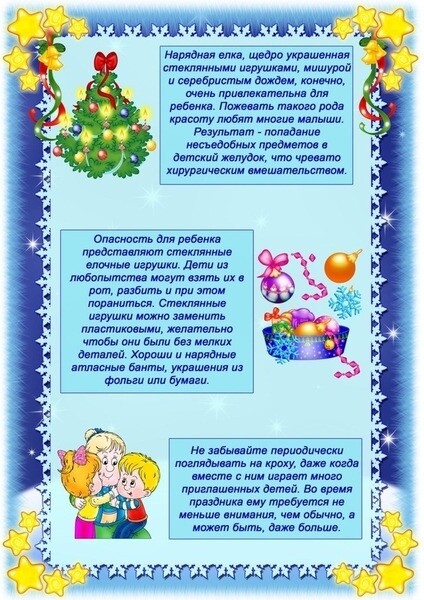 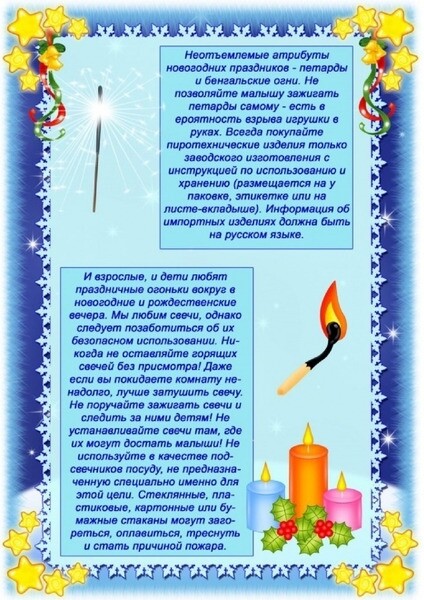 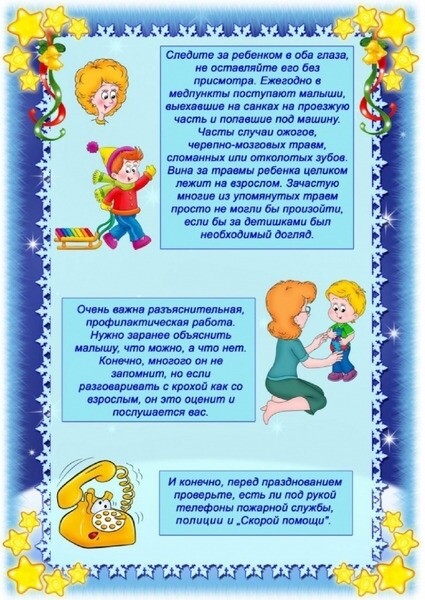 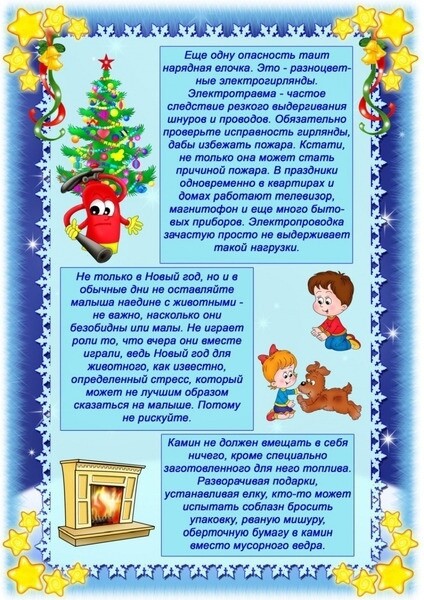 